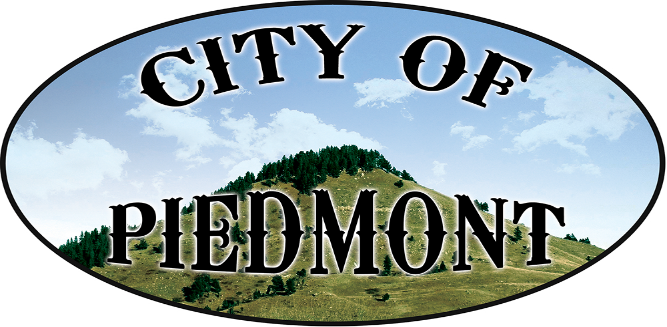 \111 2nd St. PO Box 101, Piedmont, SD 57769/605-716-5495/Piedmont1@rushmore.com/piedmontsd.comResolution 2016-07Whereas: Ethan Dschaak has been the Principal of Piedmont Valley Elementary for the past 		7 (seven) years, and    Whereas: Ethan Dschaak was Principal of Piedmont Valley Elementary in 2010 and 2011 		when the school was named SD Distinguished School for maintaining strong 		test scores, and Whereas: Ethan Dschaak was chosen among 58 outstanding elementary and middle school                            principals from across the nation to be named2016 National Distinguished Principal, andWhereas: Ethan Dschaak is committed to excellence, shows strong educational leadership, 			assumes an active role in his community, maintains an orderly and		purposeful learning environment and is respected by students, colleagues, 		parents and the community at large, now therefore,Be it Resolved: by the Board of Trustees of the City of Piedmont, at a Special Meeting on October 24th, 2016, by a unanimous vote, do hereby declare October 25th, 2016 as Ethan Dschaak Day in the City of Piedmont. Signed							(SEAL)___________________________________Philip C. Anderson						 Piedmont, Board President							Attest: ____________________________________								Diana L. Evans, Finance OfficerPublished: November 2, 2016Effective: November 21, 2016This institution is an equal opportunity provider.